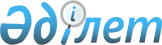 2015 жылғы арналған мектепкі дейінгі тәрбие мен оқытуға мемлекеттік білім беру тапсырысын, жан басына шаққандағы қаржыландыру және ата-ананың ақы төлеу мөлшерін бекіту туралыЖамбыл облысы Шу аудандық әкімдігінің 2015 жылғы 29 қаңтардағы № 18 қаулысы. Жамбыл облысы Әділет департаментінде 2015 жылғы 2 наурызда № 2543 болып тіркелді      РҚАО-ның ескертпесі.
Құжаттың мәтінінде түпнұсқаның пунктуациясы мен орфографиясы сақталған.

      "Білім туралы" Қазақстан Республикасының 2007 жылғы 27 шілдедегі Заңының 6 бабы 4 тармағының 8-1) тармақшасына сәйкес Шу ауданының әкімдігі ҚАУЛЫ ЕТЕДІ:

      1.  Шу ауданы бойынша 2015 жылға арналған мектепке дейінгі тәрбие мен оқытуға мемлекеттік білім беру тапсырысын, жан басына шаққандағы қаржыландыру және ата-ананың ақы төлеу мөлшерін қосымшаға сәйкес бекітілсін.

      2.  Осы қаулының орындалуын бақылауды өіме қалдырамын. 

      3.  Осы қаулы әділет органдарында мемлекеттік тіркелген күннен бастап күшіне енеді және алғаш ресми жарияланған күннен кейін күнтізбелік он күн өткен соң қолданысқа енгізіледі.

 2015 жылға арналған мектепке дейінгі тәрбие мен оқытуға мемлекеттік білім беру тапсырысын, жан басына шаққандағы қаржыландыру және ата-ананың ақы төлеу мөлшері
					© 2012. Қазақстан Республикасы Әділет министрлігінің «Қазақстан Республикасының Заңнама және құқықтық ақпарат институты» ШЖҚ РМК
				
      Аудан әкімінің
міндетін атқарушы 

Е. Аймамбетов
Шу ауданы әкімдігінің
2015 жылғы "29" қаңтар
№18 қаулысына қосымша№

Мектепке дейінгі мекемелер атауылары

Мемлекеттік білім беру тапсырысы, (бала саны) Республикалық нысаналы трансферттер есебінен

Бір айға жан басына шаққандағы қаржыландыру мөлшері, (теңге) Республикалық нысаналы трансферттер есебінен

Бір айға жан басына шаққандағы қаржыландыру мөлшері, (теңге) Республикалық нысаналы трансферттер есебінен

Бір айға ата-ананың ақы төлеу мөлшері (теңге)

№

Мектепке дейінгі мекемелер атауылары

Мемлекеттік білім беру тапсырысы, (бала саны) Республикалық нысаналы трансферттер есебінен

2015жылдың 30 маусымына дейін ескі қалып бойынша еңбек ақы төлеу бойынша

2015 жылдың 1 шілдесінен бастап еңбек ақыны жаңа қалып бойынша төлеу еңгізілген жағдайда

Бір айға ата-ананың ақы төлеу мөлшері (теңге)

Мектепке дейінгі мемлекеттік ұйымдар

Мектепке дейінгі мемлекеттік ұйымдар

Мектепке дейінгі мемлекеттік ұйымдар

Мектепке дейінгі мемлекеттік ұйымдар

Мектепке дейінгі мемлекеттік ұйымдар

Мектепке дейінгі мемлекеттік ұйымдар

1

Балабақшалар

1690

19 028,5

22 232,0

4500-5500

қала

940

18 216,2

21 236,0

4500-5500

ауыл

750

19 840,8

23 227,9

4500-5500

2

Шағын орталықтар

669

13257,9

16439,8

4000-5000

